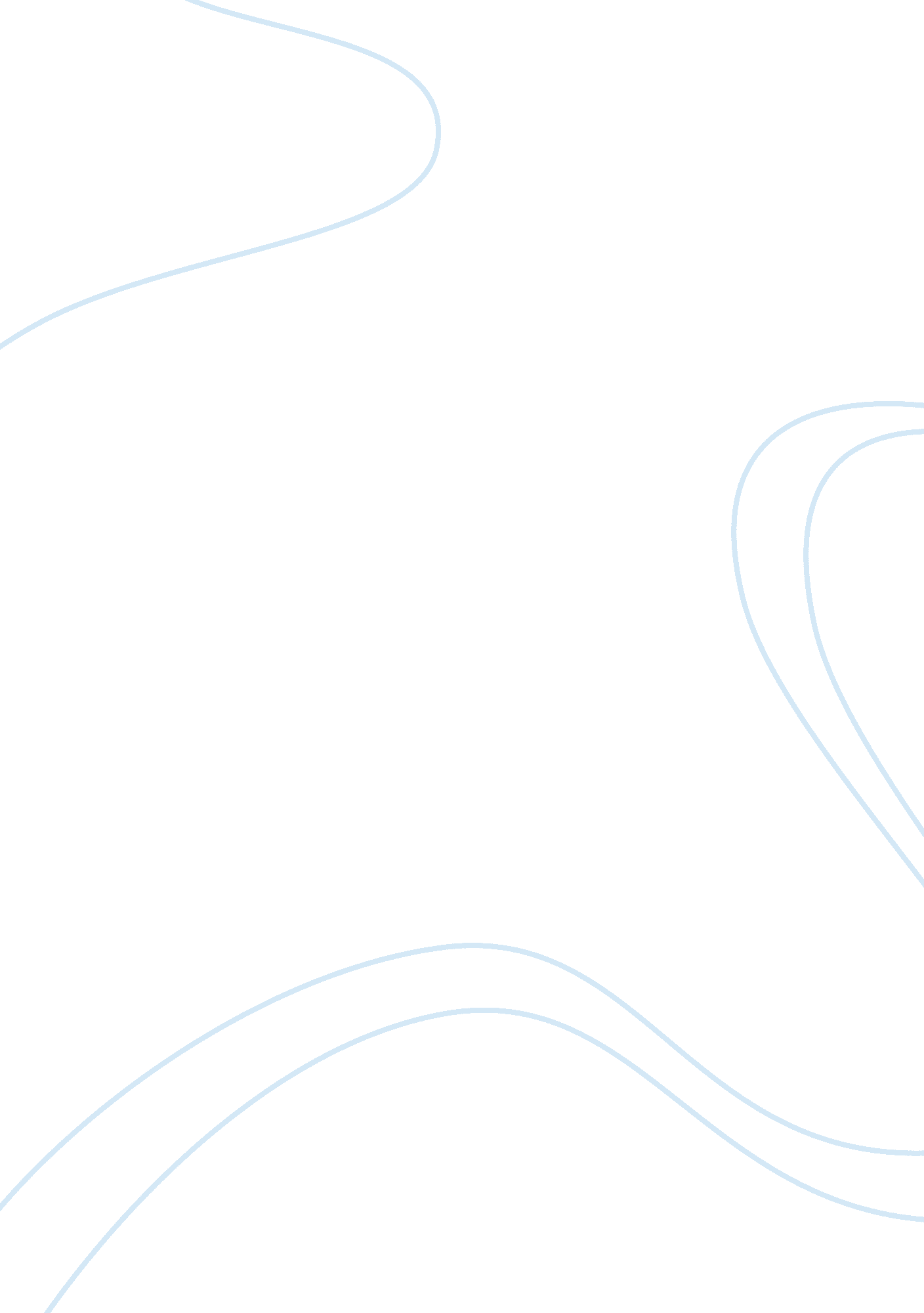 Social justice: the concepts of the diversityLaw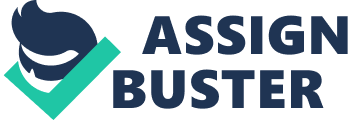 There are many definitions relating to diversity, equity and inclusion that and sometimes the terms used interchangeably. Definitions that are helpful in understand the concepts are as follows. Diversity can be the sum of the ways that people are both alike and different. The dimensions of diversity include race, ethnicity, gender, sexual orientation, language, culture, regions, mental and physical ability, class, and immigration status. While diversity itself is not value-laden term, the way that people react to diversity is driven by values, attitudes, beliefs, and so on. Full acceptance of diversity is a major principle of social justice. I personally didn’t have that much knowledge about the diversity social justice because I came from a small town where people really don’t use diversity social justices. I didn’t know about the concepts of the diversity social justice and I didn’t recognize diversity social justices. When I came United States I saw people are different from me because of skin color, language and more cultures things. When I started high school in United States I faced really bad situation that I wasn’t will to see it. Many students who attend high school were a racism because how they treated with others who are different from them. People who are different from me treated me bad ways like saying go back to your country. Also, they believe Muslim is terrorists and they have kind of ideas that says all Muslim are ISIS. They used throw me the stuff like food or says something bad words that I didn’t like. However, that changed what I expected because how they treated on me makes a big difference what I was willing to have in my life. I was believe whites were a peaceful people, but that knowledge I got from them tells me they are not peaceful people. I learning from this course are, I have a deeper understanding of your core values in the context of social justice theory. I learned to identify various forms of power, privilege, and oppression that have existed in the USA throughout history and into present time. I learned to skillfully engage in reflective learning to explore and understand your service experiences. Before in this class I thought the racism it is something you can make your own but I learned it is something that from in our genetics. We will assume that all of us, regardless of our racial identity, nationality, sex, class or cultural background, have been influenced by the racism of our society and that individuals can actively change. Also, I thought racism it is something that happened without capitalism but I realized behind every racism generation there is capitalism. Also, I was interested the part that was explained how racism developed from our genetics and it is something that we made in last several years. The racism had a big historical significance if we go back to the history. Also, I learned what is capitalism is how capitalism effected with other society. Things that I have a deeper understanding of your core values in the context of social justice theory. I learned to identify various forms of power, privilege, and oppression that have existed in the USA throughout history and into present time. I learned to skillfully engage in reflective learning to explore and understand your service experiences. This course focuses on issues of diversity, oppression and social justice. It is designed to prepare social work students to be knowledgeable of people’s biases based on race, ethnicity, culture, religion, age, sex, sexual orientation, social and economic status, political ideology, disability and how these contribute to discrimination and oppression. The challenge of my preconception I personally thought the class will being kind other social classes but when I in the class I learned so many different thing that I was thought I will learned and my teacher classified in many ways. Before in this class I thought the racism it is something you can make your own but I learned it is something that from in our genetics. Also, I thought racism it is something that happened without capitalism but I realized behind every racism generation there is capitalism. Also, I was interested the part that was explained how racism developed from our genetics and it is something that we made in last several years. The racism had a big historical significance if we go back to the history. Also, I learning what diversity social justice mean and how it is work, it common guidelines and positionality understanding the concept of positionality is a specific dimension of understanding knowledge as socially constructed. In social justice practice, the concept of positionality is an assertion that all knowledge is partial knowledge and arises from a web of cultural values, beliefs, experiences, and social positions. The curiosity what I learn from during the class is how relationships are key to work with the people who serve and their families and communities, others professionals, and decision makers. Through a relationship an environment can be created that cultivates social and economic justice, respect for human rights. I personally think I didn’t have difficulty work with other peoples. During the workplace or future work many people are so racism because I am different from them and they don’t have along with me because they don’t like a black person or any other monitories groups. For example, if you apply a job and you have a qualification as white person they might hire the white person because your black person. Yes, the group of people that I cannot got along with are white people because most of them are racist, when become a group work or teamwork because some them they don’t like working with a black person or who different from them. Thing I want to learn about the ways to make a powerful relationships is vital to social justice work. Chapter 9 mentioned how to learn to listen it is helpful with the oppression. If we don’t have education how can we learn or listen to what is going on in the world. Also, the more we pay attention to privilege and oppression, the more we will see opportunities to do something about them. We don’t to mount an expedition to find opportunities, they’re all over the place, beginning with. All we need to learn to listen each other’s and respect one another ideas or belief so that we can successes. 